FIFTEENTH SUNDAY AFTER PENTECOST                                         September 18, 2022PRELUDE                               Prelude in F, BuxWV 145		     Buxtehude (1637-1707)        WELCOME & ANNOUNCEMENTSINTROIT                                       Now Enter In			          Routley (1917-1982)      CALL TO WORSHIP  		    	               Leader: Beloved children of God, in prayer and thanksgiving, People: we come to worship God. Leader: In hope and in humility, with joy and with concerns, People: we come to worship God. Leader: In faith and in uncertainty, with questions and with conviction, People: let us worship God.MORNING PRAYEROPENING HYMN 35		Praise to the Lord			       Lobe den HerrnCALL TO CONFESSIONPRAYER OF CONFESSION    Holy God, we confess our preoccupation with our own peace. We seek the comfort of silence and ignore the cries of the oppressed. We focus inward, missing your call to serve the world in justice and love. Forgive us, Lord, this and all our sin. Equip us to fulfill your will for a world in which all know dignity and are treated as your beloved children. SILENT PRAYERASSURANCE OF PARDON*GLORIA PATRI 581                                                                                                        Greatorex FIRST SCRIPTURE READING                                                                       Psalm 113 p. 491                                              . ANTHEM                                God, Reveal Your Presence		          Neander (1650-1680)			          (text can be found in hymn 412)SECOND SCRIPTURE READING                                                             Luke 16:1-13 p. 851                            SERMON                                            Shrewd Living.                         Patrick Pettit, Interim Pastor  *AFFIRMATION OF FAITH	The Apostles' Creed                    	           Hymnal p. 35  PRAYERS OF THE PEOPLE & THE LORD’S PRAYER*CLOSING HYMN 708		We Give Thee But Thine Own	                           Schumann*CHARGE and BENEDICTION  POSTLUDE                                          Fugue in F, BuxWV 145	                           Buxtehude                                 *Please stand if able	Today’s link is : https://youtu.be/BkYrElGd968Hearing devices are available for your convenience.Please be aware that they do not function until after the service begins.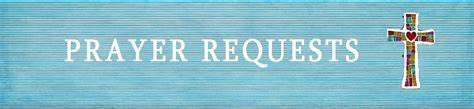 Choice Rehab (Avante) Tom Bellamy, Room 110The Legacy: Mary June CookRegency at Augusta:  Edie LawrenceShenandoah Nursing Home: Rubye SchwabSummit Square: Lillian HryshkanychHome: Dick Huff, Nancy Garber, Mary Ultee, Mary Ann Maupin, Walt Flora, Warner & Linda Sandquist. Mike Cunningham, Ruth and Lewis Kelley.Friends and Family: Erwin Berry (Joan), Bill Bromley, Ron Buckalew, Jean Custen, Jerry Hughes, Sally McNeel, Bill Metzel (Joyce Tipton), Col. Stuart Roberts (Mark Henderson), Danny Smith (Nancy Hypes), Paul Watts (Colleen Cash). Military: Carson CraigMissionaries: Elmarie & Scott Parker, PC (USA) Regional Liaisons to Iraq, Syria & LebanonMARK YOUR CALENDARS: There will be a Covered Dish Luncheon Sunday, October 9, immediately following worship. Details will follow.The Augusta Regional Clinic will hold a free dental clinic day – Dentalpalooza – for eligible uninsured residents of Augusta County ages 18+. A third of Augusta County residents do not have dental insurance, and the clinic is the only dental office that offers affordable dental care options within a 30-40 miles radius. More than 15 volunteers from local dental practices will reinforce the Clinic’s staff to provide general dentistry services (consultations, fillings, extractions and cleanings) for 70 patients at the event. The generosity of a dozen sponsors, including the Central Blue Ridge Community Foundation and the Virginia Association of Free and Charitable Clinics helps keep these appointments free of charge. This outreach was important to Dr. Mark Hammock, and in his memory, FPC will make a donation to Dentalpalooza.  The Session has set a goal of $500.00; checks can be made out to the church, with 'Dental' on the memo line.  For more information, visit augustafreeclinic.org. or call the office.                                       FIRST PRESBYTERIAN CHURCHWAYNESBORO, VIRGINIA A community-minded congregation living out the love of Christ as we serve one another with humility, gentleness, and patience through God’s grace.September 18, 2022  11:00 AM 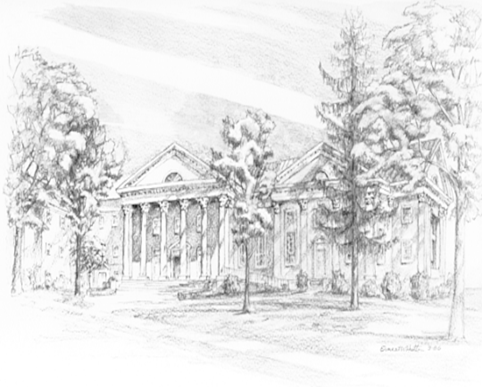 P.O. Box 877249 South Wayne AvenueWaynesboro, Virginia(540) 949-8366Church Website:  www.firstpresway.orgPreschool Website:  www.firstprespre.orgEmail:  church@firstpresway.com                                                                                                                                                                                                               P.O. Box 877                                                                                                                                                                                                        249 South Wayne Avenue                                                                                                                                                                                                         Waynesboro, Virginia                                                                                                                                                                                                           (540) 949-8366                                                                                                                                                                                                        Church Website:  www.firstpresway.org                                                                                                                                                                                                          Preschool Website:  www.firstprespre.org                                                                                                                                                                                                              Email:  church@firstpresway.com